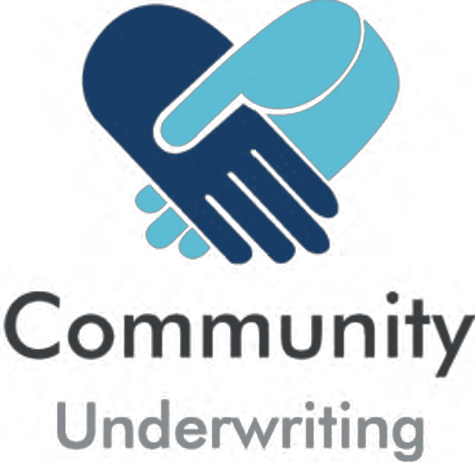 Community UnderwritingAbuse and Molestation QuestionnaireAbout Community UnderwritingCommunity Underwriting Agency Pty Ltd (Community Underwriting) acts under a binding authority as Agent for Berkley Insurance Australia to issue, vary and cancel policies on Berkley’s behalf. In all aspects of this Policy, Community Underwriting acts as an agent for Berkley Insurance Australia, the Insurer and not for the Insured.About the InsurerBerkley Insurance Australia (Berkley - ABN 53 126 559 706) is part of the Berkley Group of Companies. Founded in 1967 the Berkley Group of Companies is one of the USA’s premier commercial lines property and casualty insurance providers. Each of the operating units in the Berkley group participates in a niche market requiring specialised knowledge about a territory or product.The Berkley Group of companies is led by Berkley Corporation, located in Greenwich, Connecticut, USA.It is listed on the New York Stock Exchange under the symbol WRB. Member companies of the Berkley Grouphave offices across the USA and in the United Kingdom, South America, Continental Europe, Australia, Singapore and Hong Kong.PrivacyCommunity Underwriting and Berkley Insurance Australia seek at all times to comply with the Privacy Act 1988 and the Australian Privacy Principles therein. If We disclose personal information to You for any reason You must also act in accordance with and comply with the terms of the Privacy Act and the Australian Privacy Principles.Purpose for collection of information:The information contained in this document and any other documents provided to Us will be dealt with in accordance with our respective Privacy Policies.Disclosure of Information that you provide to us:Community	Underwriting       and       Berkley       Insurance Australia  will  only  use  the  information  in  accordance  with the terms of the Privacy Policies. Without limiting the application   of    the    Policy    Comunity    Underwriting   and Berkley  Insurance  Australia      may  disclose  personal information  to  other  individuals  or  organisations  in connection    with    Your    claim,    including    legal    advisors, other	parties,        other        lawyers,        experts        and witnesses,   courts   and   tribunals   and   other   organisations that need to be involved in the matter. By submitting Your notification and continuing to deal with us you consent to Community Underwriting and Berkley Insurance Australia and these parties collecting, using and disclosing personal and sensitive information about you for these purposes. By signing the claim form You are consenting to the above.You   warrant   to   us   that   where   you   provide   us   with personal information that you have collected from other indi- viduals:•	that the information has been collected in accordance with the Privacy Act 1988.•	that We are authorised to receive that information from you and to use it for the purpose of providing legal claims management services and advice.•	You, and the person who provided You with the information, are aware and have complied with the Pri- vacy Act 1988 and have notified the person about whom the personal information is collected of the collection use and disclosure of suchinformation.By  executing  the  claim  form  you  are  indemnifying Community       Underwriting       and       Berkley       Insurance Australia     against  any  breach  that  arises  directly  or indirectly  out  of  any  act  or  omission  of  your  part  which does   not   accord   with   the   conduct   required   under   the Privacy Act 1988.Direct Marketing:We do not disclose personal information that We collect to a third party for the purpose of allowing them to direct market their products and services unless You have given Us Your per- mission for Us to do this.Cross Border:We  will  share  Your  personal  information  with  the Community  Underwriting  and  the  Berkley  group  of companies. Our data containing Your information is stored in our data centre using dedicated hardware and network. We may also use Saas, Cloud computing or other technologies from time to time and Your information may be stored outside Aus- tralia. We will not transfer personal information to a recipient in a foreign country unless We have appropriate protections in place as required by the relevant privacy laws. Your informa- tion will be stored on our data base for such period of time as required by law.Further informationIf   you   would   like   further   information,   please      review our full Privacy Policy on our website or if you have any complaints  or  concerns  over  the  protection  of  the information   you   have   given   to   us   or   that   we   have collected     from     others,     contact     the     National    Head of  Claims  at  the  Sydney  address  listed  below  or alternatively send an email to australiaclaims@berkleyinaus. com.au.Berkley Insurance Australia Level 23, 31 Market Street Sydney NSW 2000Ph: 02 9275 8500Fax: 02 9261 2773Email: australia@berkleyinaus.com.auWeb site: www.berkleyinaus.com.auComplaintsAny enquiry or complaint relating to this insurance should in the first instance be referred to:Complaints ManagerCommunity Underwriting Agency Pty LtdP.O. Box 173, Balmain NSW 2041Community Underwriting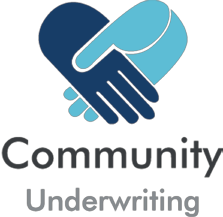 Abuse and Molestation Questionnaire1.    Name of Organisation2.   Do you have a formal written abuse and molestation prevention policy?	Yes	NoDoes the formal policy address for employees, volunteers and contractors:When was the policy last reviewed?    	 When will it next be reviewed?	 	3.   Is the organisation involved in any of the following activities? ( If yes, please indicate the percentage that each would represent):4.   Estimated breakdown of services provided to clients by age group:0 - 10 years	11 - 18 years	19 - 65 years	65+ years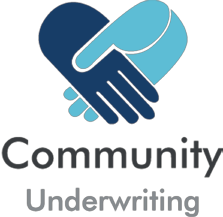 5.   Each State and Territory has its own procedures regarding police and working with children checks and clearances. Do you comply with the relevant legislation, conditions, checks or regulations in each of the states and territories in which you provide services:  Yes	No6.   Which of the following methods are used by you in the hiring and screening of employees, volunteers and contractors: Written applications including questions regarding prior criminal investigations or offences	Formal interviews Reference checks	Criminal record checks	Verification of formal qualifications		Drug testingOther    	7.   Do you provide services to children or other vulnerable clients in an unsupervised environment which could involve one on one interaction (If yes, detail the measures taken to identify and prevent any possible inappropriate activity):	Yes	No8.  Do you provide services which include overnight activities with children or other vulnerable clients (If yes, detail the measures taken to manage contact between clients and contact between employees / volunteers and clients):	Yes	No9.   Do you prohibit the engagement of any person from working or volunteering in your organisation if they have prior convictions relating to abuse, violence or similar offences:	Yes	No10. Has any employee or volunteer been terminated or transferred in or out of any program provided by you due to involvement or suspicion of involvement in any abuse or similar misconduct?	Yes	No11. Has the Insured’s Association or Organisation ever had a complaint, Claim or circumstancethat would have been covered under this type of Insurance?	Yes	NoIf yes, please provide a full description of the complaint, Claim or circumstance12. Is the Insured aware of any complaints or circumstances which may give rise to a Claim in the future?	Yes	NoIf yes, please provide details.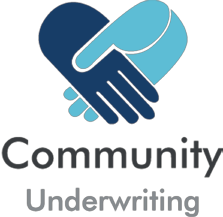 DeclarationThis declaration must be completed and signed by or on behalf of all parties applying for insurance.I/We declare that:(i)	the answers and information given by me/us in this Proposal are true and correct in all respects and that no information has been withheld which would affect Community Underwriting or Berkley’s decision about accepting this insurance;(ii)	where answers in this Proposal are not my/our own handwriting, they have been checked by me/us and I/we agree they are correct; (iii)	I/we have read and understood the clauses detailed under the Important Notices section at the front of this Proposal;(iv)	if there was insufficient space to fully answer any questions, I/we have attached supplementary pages providing the additional information required;(v)	I/we authorise Community Underwriting, Berkley and its agents to give to, or obtain from other insurers or an insurance or credit reference bureau, any information relating to these insurance covers, and any other insurances held by me/us and claims under those insurances;(vi)	I/we understand that if this Proposal is accepted, my/our insurance cover will be subject to the terms and conditions set out in theCommunity Underwriting General Liability Insurance Policy wording;(vii)   I/we further acknowledge that Community Underwriting, Berkley, their agents or employees reserve the right to decline this Proposal; (viii)  I/we confirm that we consent to receive insurance documentation from Community Underwriting by electronic means;(IX)    I/we have read and understood the Privacy Act 1988 information and consent to the collection, storage, use and disclosure of personal and sensitive information of all persons covered by the Molestation Proposal Form. Where personal information has been provided on someone else’s behalf, that person has consented to this provision.Proposer’s Signature:	Date:	/	/ Proposer’s Name:Proposer’s Title:(a)a zero tolerance for any abuse or inappropriate behaviour?YesNo(b)appropriate and inappropriate interaction with children or other vulnerable people in your careYesNo(c)interactions with children or other vulnerable persons in your care outside of regular program activities(including the use of electronic devices and social media)?YesNo(d)managing the risk when a single employee/volunteer is alone with a child or other vulnerable person?YesNo(e)processes for the reporting of abuse or molestation by a victim, employee or volunteer?YesNoAre all staff, volunteers and contractors engaged by you have access to and are made aware of the policy?YesNoDo you provide annual formal training on the policy, including refresher training?YesNoa)residential facilitiesYes	No	%_______b)schoolsYes	No	%_______c)schools including student accommodationYes	No	%_______d)childcare, private teaching, coaching, tutoring or other education programs utside of schoolsYes	No	%_______e)clubs and associations involving childrenYes	No	%_______f)health, counselling and support servicesYes	No	%_______g)sport and active recreationYes	No	%_______h)child accommodation services, including home staysYes	No	%_______i)churches or religious education / activitiesYes	No	%_______j)scouts, girl guides or other cadet programs, campsYes	No	%_______k)other activities with children and/or vulnerable clients (please provide details)Yes	No	%_______